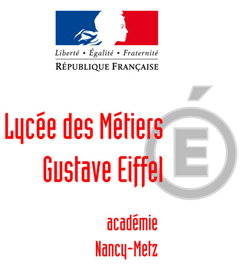 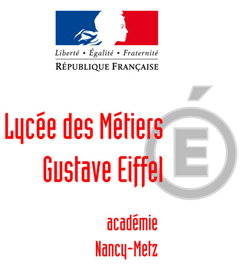 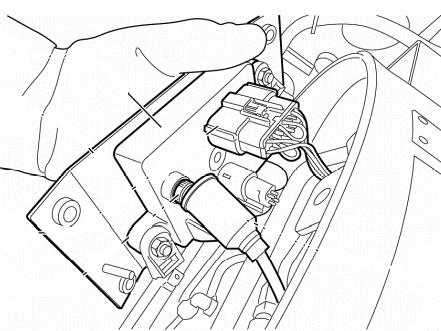 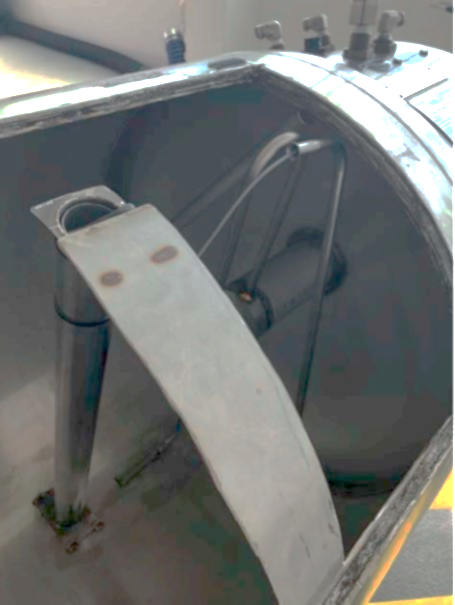 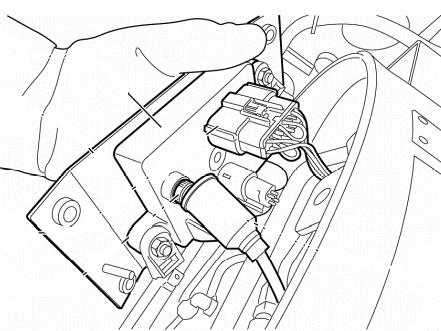 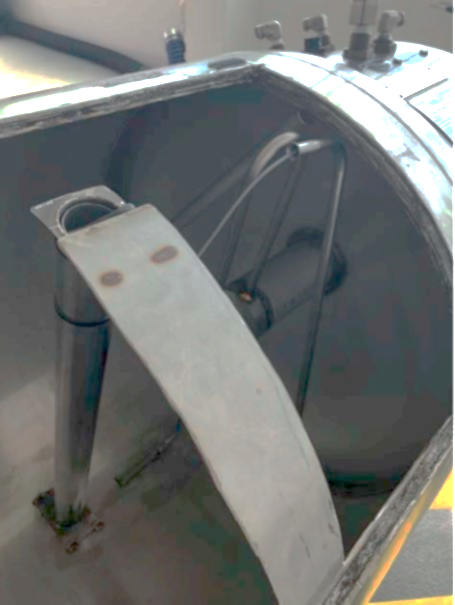 EXEMPLE DE CORRECTIONIdentifier les dommages encourus ainsi que les dangers en cas de fuite : (C3.6.3)Définitions :      . Dommage : atteinte physique (lésion) ou mentale ;	 				 . Danger : élément pouvant créer le dommage.A partir du véhicule qui vous a été confié, on demande d’identifier et de relater par l’écrit le dysfonctionnement que vous avez constaté ci-dessous : (C2.3.1)Mettre en sécurité le véhicule et le poste de travail : (C3.5.1)Avant toute intervention, se reporter aux « consignes de sécurité, circuit GNL » (page 6).En mettant une croix dans cette case, je reconnais avoir bien pris connaissance des consignes de sécurité. Procédure de mise hors pression du circuit GNL : 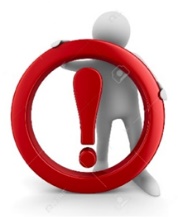  Demander l’approbation de votre professeur : Bilan, si l’approbation est négative :Contrôler le faisceau et les alimentations du capteur numérique : (C3.3)4.1. Compléter le tableau ci-dessous, sans omettre d’indiquer le contrôle à faire et cocher la ou les conditions de mesure adaptées.4.2. Déterminer la valeur de la résistance correspondant au niveau de carburant marqué par l’indicateur au tableau de bord :Indiquer la formule utilisée avec les unités :                    Calcul de la résistance en indiquant l’unité : R en  Ω		R= (18 / 64,1) x 1000 U en  Volt                   R= __U__ x 1000	R= 292 Ω I en   mA                               IBilan des tests :A l’aide du tableau de correspondance, renseigner ce tableau :Autre remarque éventuelle concernant les résultats du tableau de mesures. Contrôler la jauge de carburant immergée : (C3.2)Compléter le tableau ci-dessous, sans omettre d’indiquer le contrôle à faire, cocher la ou les conditions de mesure adaptées.En fonction des résultats des différents contrôles, identifier les éléments défectueux : (C2.3.4)Faire la liste des pièces nécessaires à la remise en conformité du véhicule : (C2.3.6)Donner la procédure de remise en service du système GNL :( C1.1.2)Fonctionnement du capteur de niveau de carburant GNL :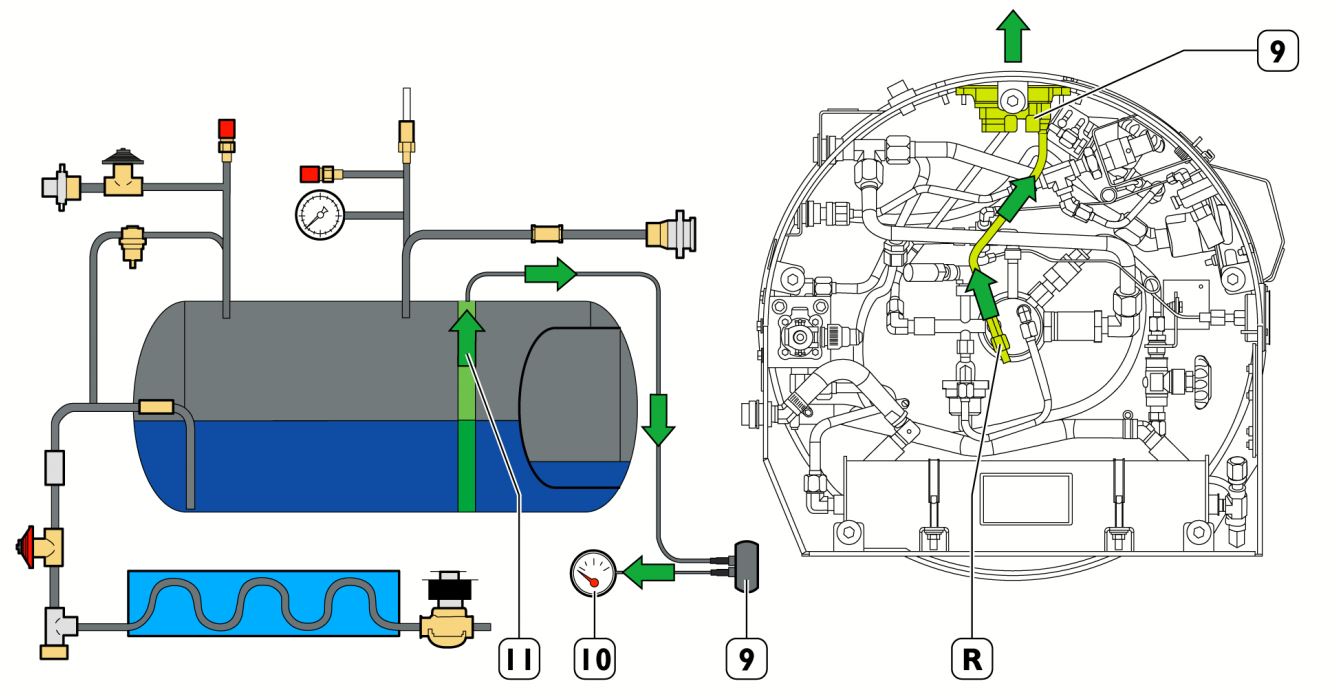 REMARQUE : Les flèches vertes indiquent le parcours logique des signaux électriques allant jusqu’à l'affichage du niveau de carburant dans le tableau de bord.Le capteur de niveau intérieur (11) est de type capacitif (unité : picofarad, pF). Sa capacité électrique varie en fonction de la hauteur de carburant GNL en contact avec sa surface.Le capteur de niveau numérique (9) convertit le signal de capacité électrique du capteur (11) en un signal électrique exploitable par l'électronique du véhicule, de façon à ce qu'il puisse être affiché par l'indicateur de niveau (10) au tableau de bord.Caractéristiques techniques :Tension d’alimentation du capteur numérique :Tableau de correspondance du signal nominal :Réservoirs avec une section externe égale à 61 cm :Réservoirs avec une section externe égale à 66 cm :    Brochage connecteur :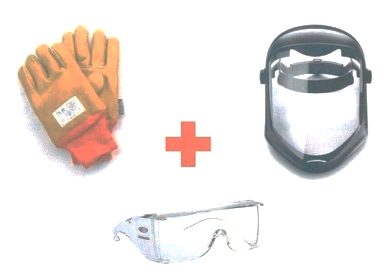 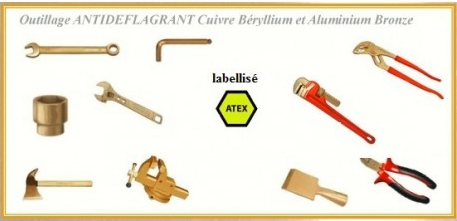 - SYSTÈME GAZ MÉTHANE (CNG) - CAPTEUR DE NIVEAU LNG - Contrôle capteur de niveau de LNG des réservoirs modèle HLNG-73, HLNG-125 et HLNG-158Avant toute opération lire les prescriptions de sécurité décrites dans le paragraphe SYSTÈME GAZ MÉTHANE (CNG) - Consignes de sécurité Circuit LNG.REMARQUE:  cette procédure s’applique aux réservoirs modèle HLNG-73, HLNG-125 et HLNG-158.REMARQUE:  avant d’intervenir sur les soupapes ou raccords, afin d’éviter tout dommage aux composants, chauffer les zones concernées avec un séchoir industriel en veillant à ne pas dépasser la température d’ignition du gaz.Débrancher le connecteur (2) du capteur de niveau de LNG (1).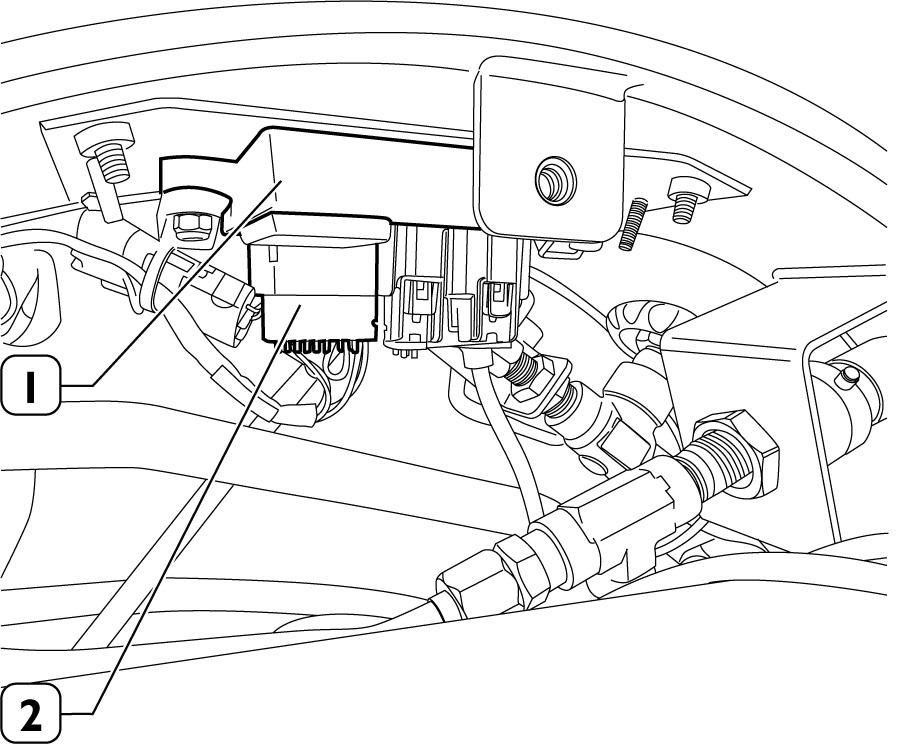 Connecter l’adaptateur (1) au connecteur (2) du capteur de niveau de LNG.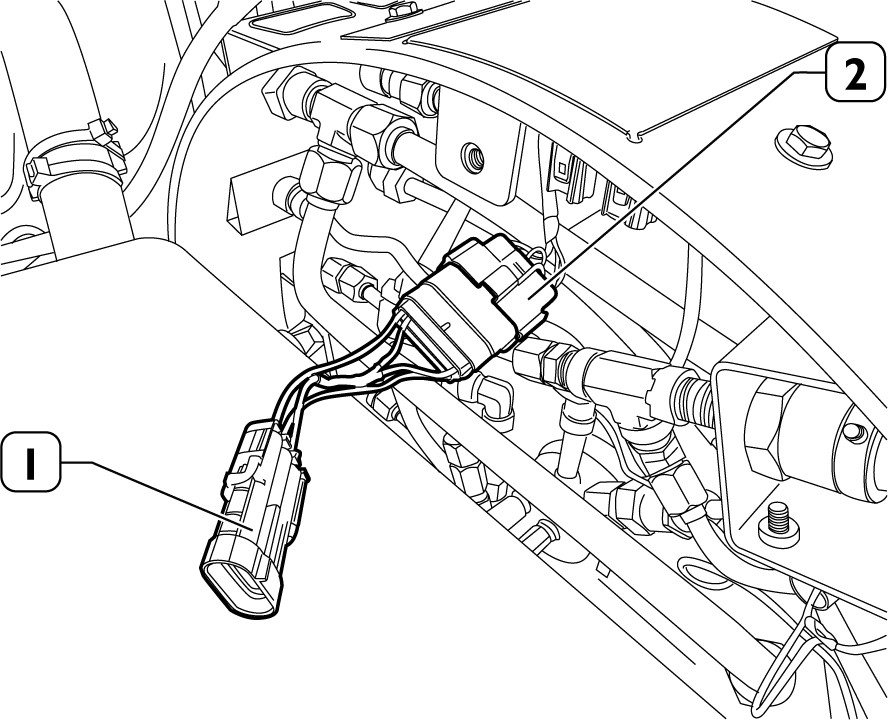 Avec le tableau de bord éteint, s’assurer à l’aide d’un multimètre de l’absence de tout court-circuit entre les câbles du connecteur (2). Intervenir sur l’adaptateur (1) : A — câble rouge, alimentation B — câble vert, signal C — câble noir, masse. En cas de courts-circuits, contrôler les lignes d’alimentation du capteur de niveau LNG.Connecter l’adaptateur (2) au capteur de niveau de LNG (1).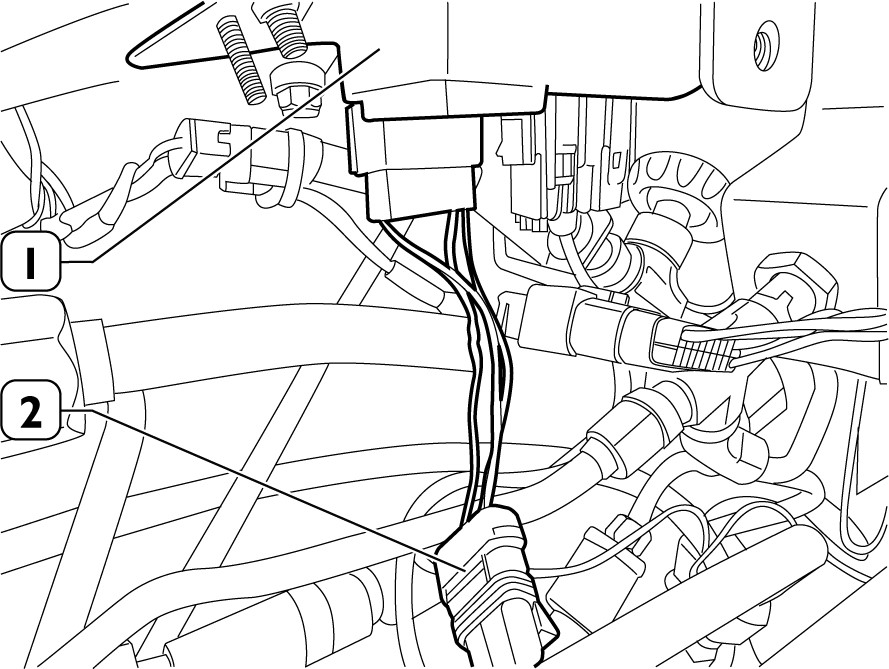 Installer l’outil de mesure (2) entre les connecteurs femelle et mâle des adaptateurs installés lors des opérations précédentes. Brancher les connecteurs (1) et (3).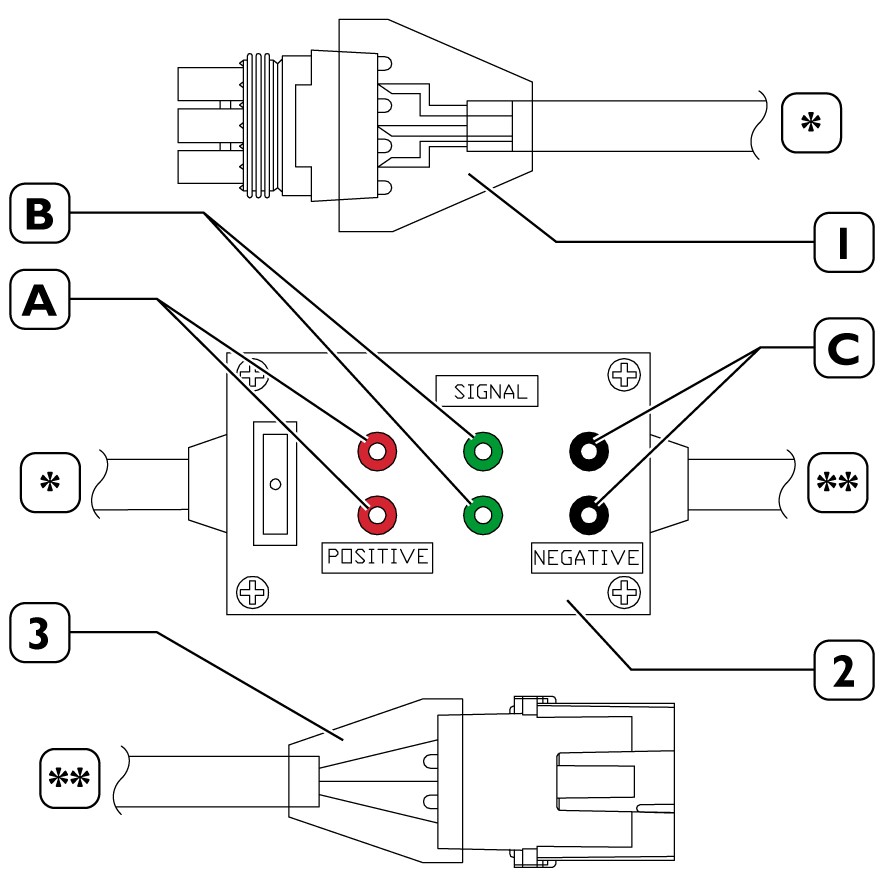 Les bagues de l’instrument de mesure (2) colorées de la même couleur (  (A) — rouges,  (B) — vertes, (C) — noires) sont les bornes des câbles internes de l’instrument  (2) transportant le même signal électrique. Il permet au signal électrique de passer d’une bague à l’autre de la même couleur au moyen des cavaliers. Les cavaliers sont des ponts et ils ont la même couleur que les bagues sur lesquelles ils sont placés. Les cavaliers sont équipés d’un trou pour l’introduction des tiges d’un multimètre.Allumer le tableau de bord et, à l’aide d’un multimètre, contrôler la tension d’alimentation du capteur de niveau. 	Mesurer la tension entre les cavaliers rouge et noir del’instrument de mesure  (2)  : elle doit être de  24,5  V  . Si la valeur mesurée par le multimètre est différente,contrôler les lignes d’alimentation du capteur de niveau.Avec le tableau de bord allumé, utiliser un multimètrepour contrôler la tension du signal à la sortie du capteurde niveau. Mesurer la tension entre les cavaliers vert et noir de l’instrument de mesure  (2) et noter la valeur en volt (V).Retirer le cavalier vert de l’instrument de mesure (2).Régler le multimètre pour la mesure de courant en milliampères (mA) en courant continu.Positionner les pointes du multimètre sur les bagues (B) — vertes de l’outil de mesure (2). Placer une pointe par bague.Avec le tableau de bord allumé, mesurer le courant traversant les bagues (B) — vertes. 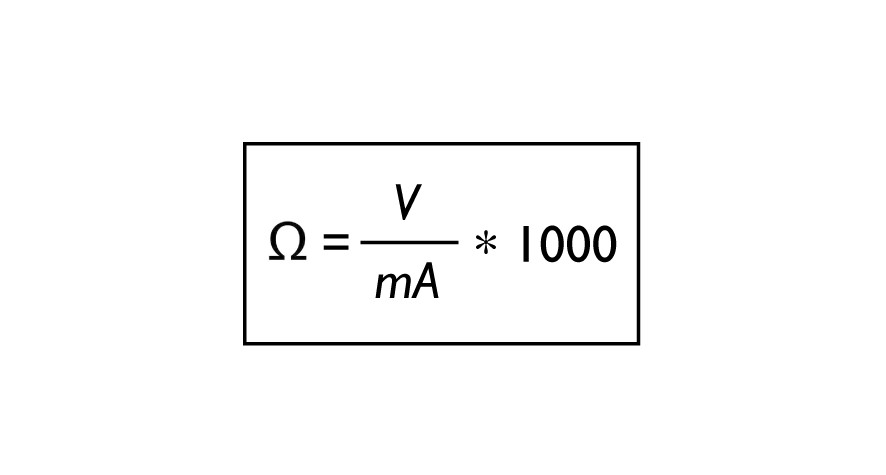 Noter sa valeur en milliampères (mA).Diviser la tension mesurée au point 9 par le courant mesuré au point précédent, puis multiplier la valeur par 1000. On obtient ainsi la valeur de résistance en Ohms (Ω) correspondant au niveau de carburant marqué par l’indicateur sur le tableau de bord.S’assurer que la valeur mesurée est bien comprise entre 40 Ω (réservoir complètement plein) et 312 Ω  (réservoir complètement vide).Si le problème persiste, noter la valeur calculée au point 14 et passer aux opérations suivantes.Dégager le capuchon (2) et débrancher le connecteur BNC du câble (3) du capteur de niveau (1) .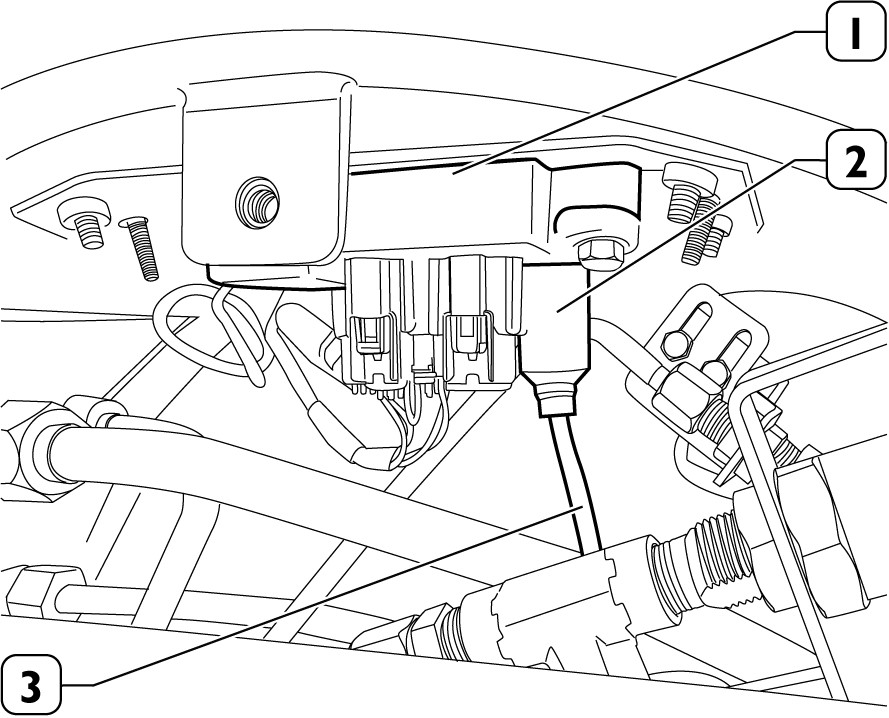 Brancher un adaptateur BNC coaxial  (1) sur le multimètre  (3) et remettre à zéro la valeur reportée à l’écran de l’instrument.AVIS:   le multimètre  (3) doit être apte à mesurer une capacité électrique d’au moins  1000  pF  .ATTENTION:   afin d’éviter toute erreur de mesure, l’adaptateur BNC  (1) doit être connecté au multimètre  (3) en faisant coïncider la languette  (A) présente sur celui-ci avec le pôle négatif  (B) du multimètre  (3) .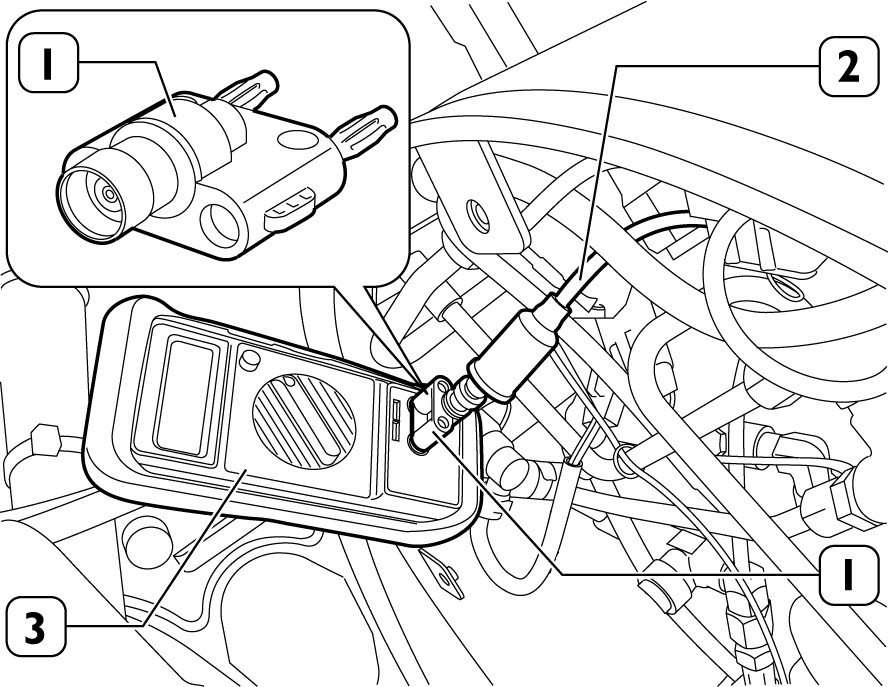 REMARQUE:   l’adaptateur BNC coaxial  (1) fait partie de l’outil suivant.Brancher le câble (2) à l’adaptateur BNC coaxial (1).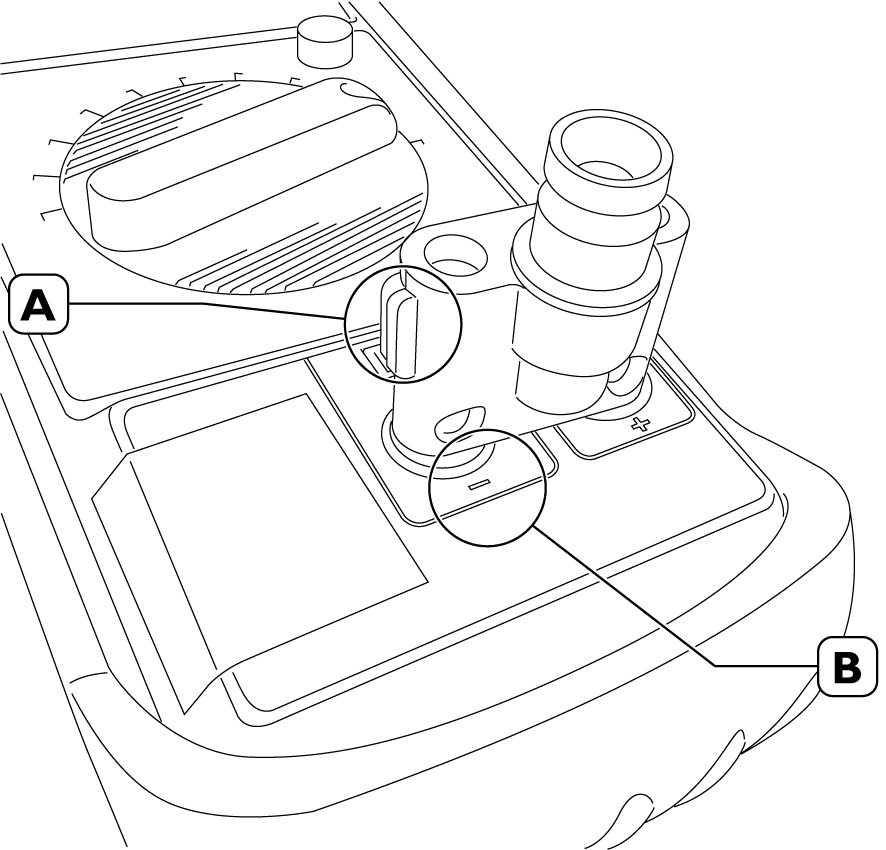 REMARQUE:   si cette opération s’avère difficile, il est possible d’utiliser une rallonge. Dans ce cas, il est nécessaire de remettre à nouveau à zéro la valeur indiquée par le multimètre (3) car la mesure de la capacité électrique est influencée par la longueur des câbles.Mesurer la capacité électrique du capteur de niveau à l’intérieur du réservoir LNG. Régler le multimètre (3) de façon à ce que la valeur soit affichée en picofarad (pF) et noter la valeur mesurée.Contrôler dans le tableau suivant si la valeur de capacité mesurée au point précédent et celle de résistance mesurée au point 14 correspondent au même pourcentage de remplissage.Caractéristiques du réservoir LNG avec une section externe de 66 cmFICHE DE PREPARATION DE SEANCEFICHE D’EVALUTION SOMMATIVE DE LA SEANCEA :   Acquise ;      EA :   En cours d’acquisition ;      NA :  Non acquise.Objectif atteintObjectif non atteint	ThèmeActivitéTache ProfessionnelleInjection « Gaz Naturel Liquéfié »A2 DiagnosticT 2.2 Contrôler le capteur de niveau de carburant.NomClasse / Groupe                      /PrénomDateDommagesDangersProtections individuellesBrûlure par le froidGaz froidGantsBrûlure par le froidGouttelettes de gaz et projectilesLunette et visièreBrûlure par le chaudEtincelles (+ gaz)Outils antidéflagrants etVêtements antistatiquesEtapesActionsRéalisées1Assurez-vous que le véhicule soit en zone ATEX, avec balisages.X2Fermer la vanne de coupure rougeX3Assurez-vous que la vanne grise est bien ferméeX4Avec l’aide de votre professeur, démarrer le moteurX5Accélérer légèrement et attendre le calage du moteurX6Retirer les clés du contactX7Ouvrir l’interrupteur général électriqueXOUINONXMesures à effectuerContactContactMoyen de contrôleMoyen de contrôleMoyen de contrôleConnecteurConnecteurAdaptateursAdaptateursAdaptateursAdaptateursNuméro de voie ou couleur du filValeur mesuréeValeur attendueRésultatsRésultatsMesures à effectuerOnOffOhmmètreVoltmètreAmpèremètreBranchéDébranché99375007993750049937500599395874Numéro de voie ou couleur du filValeur mesuréeValeur attendueConformeNon conformeCourt-circuit alimentation et masseXXXXXRouge et Noir∞∞XCourt-circuit alimentation et signalXXXXXRouge et Vert∞∞XCourt-circuit signal et masseXXXXXVert et Noir∞∞X Alimentation du capteur de niveau X X X XX  Rouge et Noir 24,5 V 24,5 V X Tension de signal X X X X X Vert et Noir 18VCourant du signalXXXXXVertes64,1 mAValeur de résistance Pourcentage de remplissage (%)292 Ω12 %Mesures à effectuerContactContactMoyen de contrôleMoyen de contrôleMoyen de contrôleConnecteurConnecteurAdaptateursAdaptateursAdaptateursAdaptateursValeur mesuréePourcentage de remplissageMesures à effectuerOnOffOhmmètreVoltmètreCapacimètreBranchéDébranché99375007993750049937500599395874Valeur mesuréePourcentage de remplissage Capacité électrique de la jauge de carburant interne au réservoirXXXXX566 pF100%Données techniquesDonnées techniquesTension nominale24 VoltsCaractéristiques généralesRemplissagePourcentage de remplissage (%)Capacité Nominale (pF)Résistance de Sortie (Ohm)Modèles : HLNG-126 et HLNG-129Tolérance capacitive :  7 pFTolérance résistive :10 ΩVide0 %364 pF312 ΩModèles : HLNG-126 et HLNG-129Tolérance capacitive :  7 pFTolérance résistive :10 Ω12 %383 pF293 ΩModèles : HLNG-126 et HLNG-129Tolérance capacitive :  7 pFTolérance résistive :10 Ω1/425 %404 pF256 ΩModèles : HLNG-126 et HLNG-129Tolérance capacitive :  7 pFTolérance résistive :10 Ω1/250 %444 pF174 ΩModèles : HLNG-126 et HLNG-129Tolérance capacitive :  7 pFTolérance résistive :10 Ω3/475 %485 pF91 ΩModèles : HLNG-126 et HLNG-129Tolérance capacitive :  7 pFTolérance résistive :10 Ω90 %509 pF50 ΩModèles : HLNG-126 et HLNG-129Tolérance capacitive :  7 pFTolérance résistive :10 ΩPlein100 %525 pF40 ΩCaractéristiques généralesRemplissagePourcentage de remplissage (%)Capacité Nominale (pF)Résistance de Sortie (Ohm)Modèles : HLNG-73,HLNG-125, HLNG-158 Tolérance capacitive :  7 pF   Tolérance résistive : 10 ΩVide0 %390 pF312 ΩModèles : HLNG-73,HLNG-125, HLNG-158 Tolérance capacitive :  7 pF   Tolérance résistive : 10 Ω12 %411 pF292 ΩModèles : HLNG-73,HLNG-125, HLNG-158 Tolérance capacitive :  7 pF   Tolérance résistive : 10 Ω1/425 %434 pF256 ΩModèles : HLNG-73,HLNG-125, HLNG-158 Tolérance capacitive :  7 pF   Tolérance résistive : 10 Ω1/250 %478 pF173 ΩModèles : HLNG-73,HLNG-125, HLNG-158 Tolérance capacitive :  7 pF   Tolérance résistive : 10 Ω3/475 %522 pF91 ΩModèles : HLNG-73,HLNG-125, HLNG-158 Tolérance capacitive :  7 pF   Tolérance résistive : 10 Ω90 %548 pF50 ΩPlein100%566 Pf40 ΩBrocheFonctionCouleurs des filsAAlimentationRougeBSignalVertCMasseNoir Equipement / MatérielAdaptateurs commande capteur de niveau LNG (à utiliser avec 99375004)99375007Câble de commande capteur de niveau LNG99375004Kit de détection niveau LNG99375005Mesureur de capacité99395874     Equipement / MatérielAdaptateurs commande capteur de niveau LNG (à utiliser avec 99375004)99375007            Equipement / MatérielAdaptateurs commande capteur de niveau LNG (à utiliser avec 99375004)99375007Equipement / MatérielEquipement / MatérielCâble de commande capteur de niveau LNG9937500499375004Equipement / MatérielCâble de commande capteur de niveau LNG99375004        Equipement / MatérielKit de détection niveau LNG99375005Mesureur de capacité99395874       Equipement / MatérielMesureur de capacité 99395874Caractéristiques généralesRemplissagePourcentage de remplissage (%)Capacité Nominale (pF)Résistance de Sortie (Ohm)66 cmModèles : HLNG-73,HLNG-125, HLNG-158Tolérance capaci-tive :  7  pFTolérance résistive : 10 ΩVide0 %390  pF312  Ω66 cmModèles : HLNG-73,HLNG-125, HLNG-158Tolérance capaci-tive :  7  pFTolérance résistive : 10 Ω12 %411  pF292  Ω66 cmModèles : HLNG-73,HLNG-125, HLNG-158Tolérance capaci-tive :  7  pFTolérance résistive : 10 Ω1/425 %434  pF256  Ω66 cmModèles : HLNG-73,HLNG-125, HLNG-158Tolérance capaci-tive :  7  pFTolérance résistive : 10 Ω1/250 %478  pF173  Ω66 cmModèles : HLNG-73,HLNG-125, HLNG-158Tolérance capaci-tive :  7  pFTolérance résistive : 10 Ω3/475 %522  pF91  Ω90 %548  pF50  ΩPlein100 %566  pF40  ΩNIVEAU :      Terminale Bac Pro Maintenance Véhicules du Transport Routier                Nombre d’apprenant :   groupe de 10NIVEAU :      Terminale Bac Pro Maintenance Véhicules du Transport Routier                Nombre d’apprenant :   groupe de 10     Phase de formation :                milieu du deuxième semestre     Phase de formation :                milieu du deuxième semestreMise en situation Suite au remplissage des réservoirs GNL, le chauffeur s’aperçoit que la jauge de niveau de carburant au tableau de bord indique encore la réserve.Objectifs spécifiques :Domaine :                   Maintenance Compétences :   C 1.1 Collecter les données nécessaires à son intervention ; C 2.3 Effectuer le diagnostic d’un système piloté ;  C 3.2 Effectuer les mesures sur véhicule ; C 3.3 Effectuer les contrôles et essais ; C 3.5 Préparer le véhicule ;        C 3.6 Gérer le poste de travail.Objectif de la séance :Au terme de la séance, l’apprenant devra être capable de :Intervenir sur le véhicule en prenant en compte les risques liés au système G.N.L. ;Contrôler le sous-ensemble électrique du système de niveau de carburant ;Utiliser un multimètre et un capacimètre ;Interpréter des valeurs de relevée de mesure en vue d’un diagnostic.Pré requis :Maîtriser la lecture des documents techniques. Connaissance du multimètre.On donne :Documents ressources système GNV, GNL ; Un véhicule de type Tracteur routier ;La documentation technique du véhicule.On demande :Respecter les précautions et la prévention des risques professionnels ;Procéder à la consignation du véhicule ;Déterminer l’origine de la panne ;Remettre en service le véhicule.CompétencesCritères d’évaluationBarèmeBarèmeBarèmeBarèmeBarèmeBarèmeBarèmeCompétencesCritères d’évaluationNiveau acquisition.0123456C 1.1.2 Collecter les données techniques.Les données techniques permettent la remise en pression du système.AC 1.1.2 Collecter les données techniques.Les données techniques ne permettent pas la remise en pression du système.NAC 2.3.1Constater un dysfonctionnement.Le dysfonctionnement est correctement identifié.AC 2.3.1Constater un dysfonctionnement.Le dysfonctionnement est partiellement identifié.EAC 2.3.1Constater un dysfonctionnement.Le professeur apporte les pistes de réflexions.NAC 2.3.4Identifier les sous-ensembles ou éléments défectueux. Les éléments défectueux sont correctement identifiés.AC 2.3.4Identifier les sous-ensembles ou éléments défectueux.  Les éléments défectueux sont partiellement identifiés.EAC 2.3.4Identifier les sous-ensembles ou éléments défectueux. Le professeur apporte les pistes de réflexions.NAC 2.3.6Proposer une remise en conformité.La liste des pièces permet la remise en conformité du véhicule.AC 2.3.6Proposer une remise en conformité.La liste des pièces est partielle. EAC 2.3.6Proposer une remise en conformité.Le professeur apporte les pistes de réflexions.NAC 3.2Effectuer les mesures sur véhicule.Les mesures sont réalisées dans le respect des procédures et en autonomie. Les résultats sont cohérents.AC 3.2Effectuer les mesures sur véhicule.Les mesures sont réalisées en autonomie partielle, les résultats sont partiellement corrects.EAC 3.2Effectuer les mesures sur véhicule.Le professeur réalise les mesures du circuit de niveau de carburant avec l’élève.NAC 3.3Effectuer les contrôles, les essais Les contrôles et essais permettent de déterminer le % de remplissage. AC 3.3Effectuer les contrôles, les essais Les contrôles et essais sont partiellement réalisés.EAC 3.3Effectuer les contrôles, les essais Le professeur apporte les pistes de réflexions.NAC 3.5.1Préparer le véhicule pour l’intervention.La protection ainsi que la procédure sont correctement appliquées.AC 3.5.1Préparer le véhicule pour l’intervention.La protection ainsi que la procédure sont partiellement appliquées.EAC 3.5.1Préparer le véhicule pour l’intervention.Le professeur indique la procédure.NAC 3.6.3Appliquer les règles de sécurité.Les règles en lien avec la sécurité sont comprises.AC 3.6.3Appliquer les règles de sécurité.Les règles en lien avec la sécurité ne sont pas maîtrisées.NATotal:              /  44Total:              /  44Bilan de l’activité____________________________________________________________________________________________________________________________________________________________________________________________________________________________________________________________________________________________________________________________________________________________________________________________________________________________________________________________________________________________________________________________________________________________________________________________________________________________________________________________________________________________________________________________________________________________________________________________________________________________________________________Remédiation proposée si note < 10 :________________________________________________________________________________________________________________________________________________________________________________________________________________________________________________________________________________________________________________________________________________________________________________________________________________________________________________________________________________________________________________________________________________________________________________________________________________________________________________________________________________